Филиал муниципальное автономное общеобразовательное учреждение «Прииртышская средняя общеобразовательная школа»- «Верхнеаремзянская средняя общеобразовательная школа им.Д.И.Менделеева»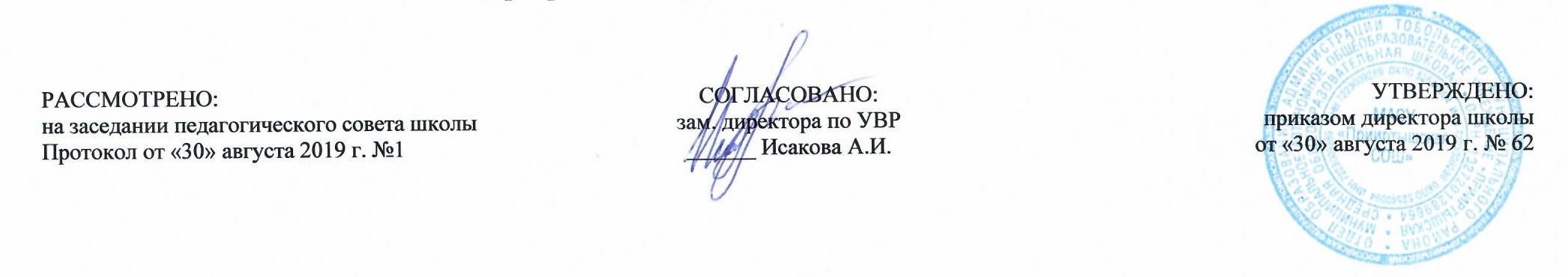 РАБОЧАЯ ПРОГРАММА по окружающему мирудля 1 классана 2019-2020 учебный годПланирование составлено в соответствии                                                          Составитель программы: Захарова Надежда Кондратьевна,ФГОС НОО учитель начальных классов высшей квалификационной категории2019 годс.Верхние АремзяныПланируемые результаты освоения учебного предмета «Окружающий мир»Содержание учебного предмета «Окружающий мир» 	Введение (1 час)Мир вокруг нас, его многообразие. Учимся задавать вопросы об окружающем мире. Наша школа. Дорога от дома до школы. Знакомство со школой. Знакомство с дорогой от дома до школы и правилами безопасности в пути.«Что и кто?» (20 часов)Что можно увидеть на небе днем и ночью. Солнце, его форма. Облака, их состав. Красота и причудливость облаков. Луна и звезды. Созвездие Большая Медведица.Что можно увидеть под ногами. Камни, их разнообразие (форма, размер, цвет) и красота. Гранит, кремень, известняк.Что растет на подоконнике и клумбе. Знакомство с отдельными представителями комнатных растений и растений цветника (по выбору учителя).Что это за дерево. Распознавание деревьев своей местности по листьям. Летняя и осенняя окраска листьев. Сосна и ель, их различение по общему виду, хвоинкам, шишкам.Части растения: корень, стебель, лист, цветок, плод с семенами. Знакомство с разнообразием плодов и семян.Кто такие насекомые, рыбы, птицы, звери. Знакомство с разнообразием животных, их внешним строением.Что окружает нас дома. Разнообразие и назначение предметов домашнего обихода. Компьютер, его части и назначение.Обучение безопасному обращению с вещами, компьютером, домашними животными. Важнейшие дорожные знаки, сигналы светофора, правила перехода улицы.Наша Родина – Россия. Природа, города, народы России (на примерах по выбору учителя). Знакомство с государственными символами России: флагом, гербом, гимном. Наш город (село) – часть большой страны.Планета Земля, ее форма. Глобус – модель Земли. Суша и вода на Земле. Изображение нашей страны на глобусе.Что у нас над головой? Что у нас под ногами? Деревья моего края.Знакомство с комнатными растениями. Знакомство с лиственными деревьями ближайшего природного окружения. Распознавание листьев различных деревьев. Сравнительное исследование сосны и ели. Что общего у разных растений? Знакомство с глобусом.        «Как, откуда и куда?» (12 часов)Река и море. Куда текут реки. Пресная и соленая вода. Путь воды в наш дом. Канализация и очистные сооружения.Роль электричества в быту. Откуда в наш дом приходит электричество. Правила безопасного обращения с электроприборами. Сборка простейшей электрической цепи (по усмотрению учителя).Изучение свойств снега и льда. Откуда берутся снег и лед.Как живут растения и животные. Знакомство с признаками живого и условиями, необходимыми для жизни организмов. Простейшие правила ухода за комнатными растениями, кошкой, собакой. Птицы, прилетающие к кормушке. Забота о птицах зимой.Как путешествует письмо. Откуда берутся хорошо известные детям продукты питания, на пример: шоколад, изюм, мед и др. (по усмотрению учителя).Откуда берутся бытовой мусор и вещества, загрязняющие окружающую среду. Как сделать Землю чище.Как путешествует письмо?Изучение свойств снега и льда. Отработка простейших приемов ухода за комнатными растениями. Изготовление простейшей кормушки для птиц.        «Где и когда?» (11 часов)Представление о времени. Настоящее, прошлое, будущее. Дни недели и времена года.Холодные и жаркие районы Земли.Перелетные птицы. Где они зимуют и как ученые узнали об этом.Представление о далеком прошлом Земли. Динозавры – удивительные животные прошлого. Как ученые изучают динозавров.Одежда людей в прошлом и теперь.История велосипеда, его устройство. Велосипед в твоей жизни. Правила безопасного обращения с велосипедом.Профессии взрослых. Кем ты хочешь стать. Каким может быть окружающий мир в будущем. Зависит ли это от тебя.        «Почему и зачем?» (22 часа)Солнце – ближайшая к Земле звезда. Форма и размеры звезд. Созвездие Льва. Луна – естественный спутник Земли. Почему на Луне не живут люди.Почему идет дождь и дует ветер. Роль дождя и ветра в жизни растений, животных, человека.Звуки окружающего мира. Почему бывает эхо. Как беречь уши.Цвета радуги. Почему радуга разноцветная.Объяснение названий растений и животных, например: медуница, недотрога, жук-носорог и др. (по усмотрению учителя). Что эти названия рассказывают о своих хозяевах.Почему в лесу нужно соблюдать тишину. Почему не нужно рвать цветы и ловить бабочек.Разнообразие овощей и фруктов. Витамины. Почему овощи и фрукты перед едой надо мыть. Почему нужно чистить зубы и мыть руки.Зачем мы спим ночью. Правила подготовки ко сну.Зачем нужны автомобили. Устройство автомобиля. Автомобили в прошлом и теперь. Какими могут быть автомобили будущего.Поезд и железная дорога. Поезда метро, пригородные поезда, поезда дальнего следования.Назначение самолетов. Устройство самолета. Самолеты в прошлом и теперь.Назначение судов. Устройство судна. Спасательные средства на корабле.Зачем летают в космос. Искусственные спутники Земли, их назначение. Космические станции.Экология – наука, которая учит нас бережно относиться к окружающему миру, к своей планете. 22 апреля – День Земли.Растения в весеннем лесу.Простейшие правила гигиеныТематическое планированиеУченик научитсяУченик получит возможность научитьсяправильно называть родную страну, родной город, село (малую родину); различать флаг и герб России;узнавать некоторые достопримечательности столицы;называть по именам, отчествам и фамилиям членов своей семьи;различать изученные объекты природы (камни, растения, животных, созвездия);различать овощи и фрукты;определять с помощью атласа-определителя растения и животных;сравнивать растения, животных, относить их к определённым группам; сравнивать реку и море;использовать глобус для знакомства с формой нашей планеты;находить на глобусе холодные и жаркие районы; различать животных холодных и жарких районов;различать прошлое, настоящее и будущее;соотносить времена года и месяцы;называть дни недели и времена года в правильной последовательности;перечислять цвета радуги в правильной последовательности; проводить наблюдения в окружающем мире с помощью взрослого;проводить опыты с водой, снегом и льдом;описывать по плану дерево, рыбу, птицу, своего домашнего питомца (кошку, собаку);изготавливать модели Солнца, звёзд, созвездий, Луны; находить некоторые взаимосвязи в окружающем мире;объяснять причины возникновения дождя и ветра;ухаживать за комнатными растениями, животными живого уголка;мастерить простейшие кормушки и подкармливать птиц;раздельно собирать мусор в быту;соблюдать правила поведения в природе;правильно готовиться ко сну, чистить зубы и мыть руки;подбирать одежду для разных случаев;правильно обращаться с электричеством и электроприборами;правильно переходить улицу;соблюдать правила безопасной езды на велосипеде;различать виды транспорта;соблюдать правила безопасности в транспорте.№Темы уроковКолич-во часов в программеРаздел: Введение.11.Задавайте вопросы!1Раздел: «Что и кто?»201Что такое Родина?12Что мы знаем о народах России?13Что мы знаем о Москве?14Проект «Моя малая Родина»15Что у нас над головой?16Что у нас под ногами?»17Что общего у разных растений?18Что растет на подоконнике?19Что растет на клумбе?110Что это за листья?111Что такое хвоинки?112Кто такие насекомые? 113Кто такие рыбы?114Кто такие птицы?115Кто такие звери?116Что окружает нас дома?117Что умеет компьютер?118Что вокруг нас может быть опасным?119На что похожа наша планета?120Презентация проекта «Моя малая Родина»13.Раздел:  «Как, откуда и куда?»121Как живёт семья? Проект «Моя семья».12Откуда в наш дом приходит вода и куда она уходит?13Откуда в наш дом приходит электричество?14Как путешествует письмо?15Куда текут реки?16Откуда берутся снег и лед?17Как живут растения?18Как живут животные?19Как зимой помочь птицам?110Откуда берётся и куда девается мусор?111Откуда в снежках грязь?112Как, откуда и куда? 14.Раздел: «Где и когда?»111Когда учиться интересно?12Проект «Мой класс и моя школа»13Когда придет суббота?14Когда наступит лето?15Где живут белые медведи?16Где живут слоны?17Где зимуют птицы?18Когда появилась одежда?19Когда изобрели велосипед?110Когда мы станем взрослыми?111Проверим себя и оценим свои достижения по разделу «Где и когда15.Раздел: «Почему и зачем?»221Почему Солнце светит днём, а звёзды ночью?12Почему Луна бывает разной?13Почему идёт дождь и дует ветер?14Почему звенит звонок?15Почему радуга разноцветная?16Почему мы любим кошек и собак?17Проект «Мои домашние питомцы»18Почему мы не будем рвать цветы и ловить бабочек?19Почему в лесу мы будем соблюдать тишину?110Зачем мы спим ночью?111Почему нужно есть много овощей и фруктов?112Почему нужно чистить зубы и мыть руки?113Зачем нам телефон и телевизор?114Зачем нужны автомобили?115Зачем нужны поезда?11617Зачем строят корабли?11617Зачем строят самолёты?118Почему в автомобиле и поезде нужно соблюдать правила безопасности?119Почему на корабле и в самолёте нужно соблюдать правила безопасности?120Зачем люди осваивают космос?121Почему мы часто слышим слово «экология»?122 «Почему и зачем?» Презентация проекта «Мои домашние питомцы»1Итого66